Adı:                       		 Soyadı:                          	  Sınıf:	                	      No:                           	 Aldığı Not:……… MESLEKİ VE TEKNİK ANADOLU LİSESİ 2017-2018 EĞİTİM ÖĞRETİM YILI 11.SINIF YENİDOĞAN VE ÇOCUK SAĞLIĞI 1.DÖNEM 2.YAZILI SORULARIA) Aşağıdaki cümleler doğru ise parantez içerisine (D) yanlış ise parantez içerisine (Y) koyunuz. ( 10 p )(   ) Kaput suksedeneum; başın önde gelen kısmına uygulanan basınca bağlı olarak kafa derisi ve deri altı dokularda oluşan ödeme denir.(    ) Erken kapanması hidrosefaliye, geç kapanması kemik gelişimi geriliğine veya mikrosefaliye neden olabilir.(    ) Mongol lekesi; özellikle prematürelerde daha fazla olan yüz, kulak kepçeleri, sırt ve omuzlarda görülen ince tüylerdir.(    ) Erkek bebeklerde genelde testisler scrotum içine inmemiştir.(    ) Yenidoğanın solunum kasları iyi gelişmiştir.(    ) Kanda azalan parsiyel oksijen basıncı, ductus arteriosusu kapatır.(    ) 30-32. hafta itibariyle surfaktan yapımı artar ve RDS önlenmiş olur.(    ) Maternal antikorlardan IgM; plasentadan geçer, bakteriyel ve viral enfeksiyonlara karşı korur.(    ) Dokunma özel duyular içinde en fazla gelişmiş olanıdır.(    ) Kız ve erkek yenidoğanların göğüslerinde maternal östrojene bağlı olarak şişlik olabilir.B) Aşağıdaki soruları dikkatlice okuyarak doğru seçeneği işaretleyiniz. ( Her soru 2 puan )Refleksler ile ilgili aşağıda verilenlerden hangisi yanlıştır?A) Destek birden çekildiğinde ya da ani ses uyarısında kollarının ve el parmaklarının açılıp yeniden gövdede birleştirilme refleksi moro refleksidir.B) Ayak tabanına dokunarak orta kısmına bir hat çizildiğinde bacağın kasılması, ayak baş parmağının diğer parmaklardan ayrılarak yana doğru açılması şeklinde gözlenen refleks babinski refleksidir.C) Basma ve adımlama refleksinin 7. Aydan sonra bulunması patolojiktir.D) Yatan bir bebeğin başı aniden bir tarafa çevrildiğinde; başın dönük olduğu tarafta kol ve bacaklar eksitasyon diğer taraf ise fleksiyona geçmesiyle gözlenen refleks tonik boyun refleksidir.E) Yenidoğanlarda kavrama refleksi ellerde 3 ve 4. ayda, ayaklarda ise 10. Aya doğru kaybolur.Aşağıdakilerden hangisi prematüre bebekler ile ilgili yanlıştır? A) Vücut ağırlığına bakılmaksızın 37. gestasyon haftasından önce doğan bebeklerdir.B) Prematüreler gestasyon haftasına göre ve doğum ağırlıklarına göre 3’e ayrılır.C) İç organları gelişmediğinden fizyolojik sarılık ağır seyreder.D) Göğüs duvarı yumuşak ve karın gergindir.E) Refleksleri gelişmiş, emmeleri kuvvetlidir.Aşağıdakilerden hangisi prematürelerde görülen sorunlardan biri değildir?A) Hipertermi		B) Apne		C) RDS		D) Patent duktus arteriyozus		E) ROPPrematüre bebeklerde görülen karın şişliği, safralı kusma, aldıkları anne sütünü sindirememe gibi bulguların görüldüğü sindirim sistemi hastalığı aşağıdakilerden hangisidir?A) ROP	B) RDS		C) Patent duktus arteriyozus	 	D) Nekrotizan enterokolit	   E) AnemiAşağıdakilerden hangisi postmatüre bebeğin özellikleri ile ilgili yanlış verilmiştir?A) Lanugo tüyleri yoktur, verniks kazeoza azdır.	B) Boy ve kilosu miadında doğanlara göre azdır. C) Cilt rengi soluk, sarı – yeşilimtıraktır.    D) Saçları ve tırnakları uzundur.     E) Genelde artmış bir uyanıklık hali vardır.Aşağıdakilerden hangisi dismatüre bebeğin tedavi ve bakımı ile ilgili yanlış verilmiştir?A) Gerektiğinde O2  tedavisi uygulanır.      B) Enfeksiyondan korunmalıdır.   C) Solunum sıkıntısı yönünden gözlenmelidir.D) AÇT takibi yapılımalı, günde 2 kez tartılmalıdır.   E) Sıvı-elektrolit ihtiyaçları olmadığından karşılanmaya gerek yoktur.Aşağıdakilerden hangisi diyabetik anne bebeği özelliklerinden değildir?A) Özellikle omuz ve gövdede aşırı yağ birikimi nedeniyle yağlı ve şiş görünümü vardır.B) Baş çevresi vücuda oranla büyüktür.C) Apne, taşikardi ve terleme görülür.D) İlk günlerinde laterji mevcuttur.E) Siyanoz veya benekli cilt rengi, ciltte sarılık görülür.Aşağıdakilerden hangisi neonatal tarama programlarının işlem basamakları ile ilgi yanlış verilmiştir?A) Malzemeler hazırlanıp el hijyeni sağlanmalıdır.	B) Bebeğe uygun pozisyon verilerek eldiven giyilmelidir.C) Aileye yapılacak işlem anlatılmalıdır.    D) Aile rızasına gerek yoktur.	E) Guthrie kağıdı uygun şekilde doldurulur.Neonatal tarama programları ile ilgili aşağıda verilen bilgilerden hangisi doğru verilmiştir?A) FKÜ’li çocukların beyin gelişimleri normal olduğundan kafalarında herhangi bir sorun oluşmaz.B) Biyotinidaz eksikliği olan yenidoğanlarda tedavi edilmezse ciddi zeka geriliği ve asimetrik cücelik ortaya çıkar.C) Konjenital hipotiroidi tarama programında uygulanan test kolorimetrik testtir.D) Kundaklama, bebeği ayaklarından tutarak baş aşağı sallama gibi uygulamalar kalça çıkığını giderir.E) Doğum yapılan tüm sağlık kurumlarında yenidoğan işitme tarama merkezinin olması gereklidir.Aşağıdakilerden hangisi yenidoğanda atelektazi belirtilerinden değildir?A) Siyanoz ve hırıltılı solunum vardır.		B) Solunum sırasında azalmış göğüs hareketleri vardır.C) Hiperventilasyon ve bradikardi  mevcuttur.	D) Nefes alırken göğüs ve karın duvarında çekilmeler görülür.		E) Küçük atelektazi alanları hiçbir belirti vermeyebilir.Aşağıdakilerden hangisi hyalin membran hastalığı ile ilgili yanlış verilmiştir?A) Akciğerlerin olgunlaşmaması ve sürfaktan eksikliği sonucu görülen hastalıktır.B) Postmatüreler, hipertiroidi anne bebekleri risk faktörlerindendir.C) Göğüs duvarında çekilme, burun kanatlarının solunuma katılması, laterji ve inleme belirtileri arasındadır.D) Tanı akciğer grafisi ile konur ve nedene yönelik tedavi uygulanır.E) Oral alım kesilerek parenteral yolla beslenir ve sürfaktan tedavisi uygulanır.Mekonyum aspirasyonu ( MAS ) ile igili aşağıdakilerden hangisi yanlıştır?A) Kordon sıkışması, hipoksi, kalp ritminde bozulma gibi durumlarda görülür.B) Hipotoni, solunum sıkıntısı siyanoz, mekonyum ile boyanmış deri gibi belirtiler gözlenir.C) Sürfaktan verilip yoğun bakım tedavileri uygulanır.D) MAS önlenmesinde; fetal asfiksi doğumdan önce saptanıp tedavi edilmelidir.E) Bebeğin aspirasyonu ilk inspirasyondan sonra yapılmalıdır.Yaş akciğer hastalığı ( TTN ) ile ilgili aşağıdakilerden hangisi doğru verilmiştir?A) Kalıcı süreyle sık soluması ile karakterize bir durumdur.B) Akciğerlerinde bulunan sıvının emilmesinin erken olması nedeniyle oluşur.C) Sigara içen anneler, diyabetik anne bebeği, astımlı anne bebeği, dismatüreler risk grubudur.D) Dakikada 40’ tan az solunum vardır.E) İlk 24-72 saat içerisinde solunum ve kalp fonksiyonları ile ilgili belirtiler gözlenmez.Aşağıdakilerden hangisi sarılıkla ilgili yanlış bilgidir?A) Fizyolojik sarılık 2. veya 3. günde ortaya çıkar.	B) Anne sütü sarılığında anne sütü kesilmemelidir.C) Sarılık önce göz akı ve yüzde başlar.		D) Bilirubinin kandaki normal oranı yenidoğanda 1-2 mg/dl’dir.E) Sarılığın kaybolması en son gövde ve bacaklarda olur.Hangisi kanda proteine bağlanmamış olan serbest biluribin miktarının aşırı artması ve beyin dokusuna kadar ulaşması nedeniyle beyin hücrelerinde kalıcı hasar oluşmasına neden olur?A) Rh uyuşmazlığı		B) ABO uyuşmazlığı	C) Kernikterus	  D) Hidrops fetalis	        E) Patolojik sarılıkFototerapi sırasında dikkat edilmesi gereken unsurlardan hangisi yanlıştır?A) Bebeklerin gözleri fototerapi ışınlarına karşı göz maskesiyle korunmalıdır.		B) Bebek çıplak olarak yatırılır.C) Bebek 2 saatte bir döndürülerek tüm vücudun ışıktan faydalanması sağlanır.	D) Bebek her gün tartılmalıdır.				E) Vücut ısısı 5 saat aralıklarla ölçülmelidir.Aşağıdakilerden hangisi genellikle bebeklerde görülen dil ve ağız içi mantar enfeksiyonudur?A) Sepsis		B) Oral kandidiyasiz	C) Epidemik diyare	D) Omfalit	E) Gonokoksik konjoktivitAşağıdakilerden hangisi Omfalit ile ilgili yanlış verilmiştir?A) İlk iki haftada görülen, kötü kokulu akıntı, ateş ve ağrı ile seyreden göbek inflamasyonudur.B) Başlıca etkeni streptokoklar ve stafilokoklardır.C) Postmatüre, komplikasyonsuz doğum, steril koşullar risk faktörleridir.D) Kötü kokulu akıntı, şişlik, kızarıklık, palpasyonda hassasiyet gibi belirtiler gözlenir.E) Bazılarında umbilikal ven aracılığı ile ilerleyip karaciğer apsesine neden olur.Aşağıdakilerden hangisi epidemik diyareden korunma ilkelerinden biri değildir?A) Biberon ve emzik kullanılmamalıdır.	B) İçme ve kullanma suyu temiz olmalıdır.C) Bebeğe anne sütü verilmemelidir.		D) Bebek odalarında temizlik ve aseptik koşullara dikkat edilmelidir.		E) Rota virüs gibi etkin aşılar yaptırılmalıdır.Aşağıdakilerden hangisi Gonokoksik konjoktivit ile ilgili yanlış verilmiştir?A) Hastalığın etkeni Neisseria Gonore adlı bakteridir.	B) Anneden doğum sırasında genital yolla bebeğe bulaşır.C) Tanı gözden alınan akıntı örneği ile konur.		D) Göz bakımında dıştan içe doğru silinmesine özen gösterilir.	E) Göz kapağında ödem, gözde kızarıklık, pürülan akıntı ve çapaklanma gibi belirtiler gözlenir.C) Aşağıdaki yazılı sorularını alt boşluklara yazınız.1) Yenidoğan sepsisi nedir? Belirtilerini, çeşitlerini, tanı, tedavi ve bakımını kısaca açıklayınız. ( 10 p )2) Yenidoğanda asfiksi hastalığı nedir?  Belirtilerini, çeşitlerini ve tedavisini kısaca açıklayınız. ( 10 p )3) Eritroblastozis fetalis nedir? Belirtilerini, tanı ve tedavisini kısaca açıklayınız. ( 12 p )D) Aşağıda yenidoğanda oluşan hastalıkların açıklamaları verilmiştir. Yenidoğanda yapılması gereken tarama programı ile eşleştirip parantez içine numarasını yazınız. ( 18 p )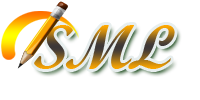 